Приложение №2к приложению решения Совета народных депутатов Крапивинского муниципального района от  30.11.2015 № 314 ПОЛОЖЕНИЕО медали «За заслуги перед Крапивинским районом» 1.НАГРАДА КРАПИВИНСКОГО МУНИЦИПАЛЬНОГО РАЙОНА	1.1. Медалью «За заслуги перед Крапивинским районом»  награждаются граждане за существенный вклад в экономическое, социальное и культурное развитие района, высокие показатели в деятельности предприятий, повлиявшие на жизнь района, за активную общественно-политическую деятельность и в связи с юбилейными датами в жизни предприятий, организаций и учреждений, населенных пунктов, а также в личной жизни отдельных граждан Крапивинского муниципального района.1.2. Лицам, награжденным медалью "За заслуги перед Крапивинским районом", вручается удостоверение к медали "За заслуги перед Крапивинским районом".1.3. Удостоверение к медали "За заслуги перед Крапивинским районом" подписывается главой Крапивинского муниципального района (далее – глава района) и заверяется гербовой печатью администрации Крапивинского  муниципального района (далее – администрация района).1.4. Многоцветный рисунок награды Крапивинского муниципального района, ее описание, содержатся в приложении  к настоящему Положению и являются неотъемлемой частью настоящего Положения.1.5. Наградой Крапивинского муниципального района, медалью "За заслуги перед Крапивинским районом" могут быть награждены граждане Российской Федерации.2. ПОРЯДОК НАГРАЖДЕНИЯ НАГРАДОЙ КРАПИВИНСКОГОМУНИЦИПАЛЬНОГО РАЙОНА2.1. Ходатайство о награждении медалью "За заслуги перед Крапивинским районом" вносят: глава района, депутаты Советов народных депутатов, администрация района, главы поселений, руководители предприятий, учреждений, общественные организации. Ходатайство должно содержать: фамилию, имя, отчество (при его наличии), место работы и должность лица, представленного к награждению, а также характеристику, отражающую конкретные заслуги в развитии района, дату и подпись руководителя.2.2. Глава Крапивинского муниципального района вправе лично инициировать вопрос о награждении медалью «За заслуги перед Крапивинским районом».2.3. Глава Крапивинского муниципального района направляет поступившее на его имя документы, указанные в пункте 2.1. настоящего Положения, в организационно - территориальный отдел администрации Крапивинского муниципального, либо направляет мотивированный отказ в награждении инициатору награждения.2.4. Награждение медалью "За заслуги перед Крапивинским районом" производится в соответствии с постановлением администрации района.2.5. Вручение медали "За заслуги перед Крапивинским районом" производится в торжественной обстановке главой района или по его поручению заместителем главы района, председателем Совета народных депутатов Крапивинского муниципального района.2.6. Медаль и  удостоверение вручаются лично награждаемому.2.7. Повторное награждение медалью не допускается.2.8. Дубликат медали взамен утерянной не выдается. В случае утраты удостоверения к медали может быть выдан дубликат удостоверения.2.9. Медаль носится на левой стороне груди.3. ЗАКЛЮЧЕНИЕ ПОЛОЖЕНИЯ	3.1. Лица, удостоенные высшей награды Крапивинского района, должны бережно относиться к врученным им знакам отличия и принять все возможные меры для их сохранности. 	3.2. После смерти лица, награжденного медалью «За заслуги перед Крапивинским районом»,  медаль и удостоверение «За заслуги перед Крапивинским районом» остаются у наследников без права ношения. Приложение к  Положению о медали «За заслуги перед  Крапивинским районом» 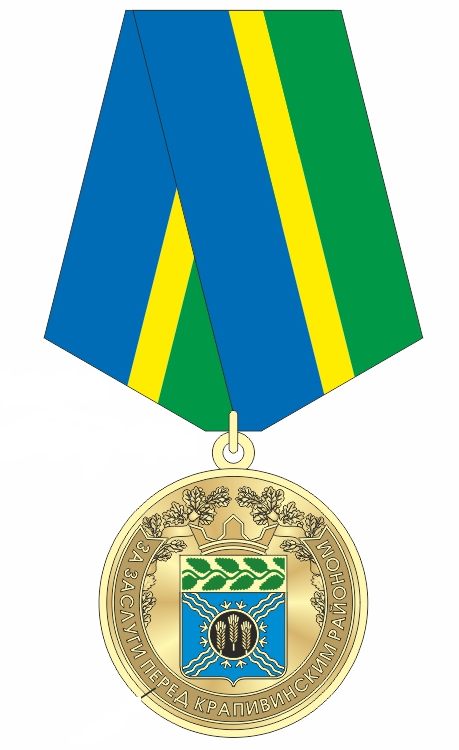 ОПИСАНИЕмедали "За заслуги перед Крапивинским районом "Медаль "За заслуги перед Крапивинским районом " (далее - медаль) имеет круглую форму диаметром 32 мм, толщиной 3 мм и крепится с помощью соединительного кольца к 5-угольной колодке.В верхней части расположены рельефные дубовые ветви как символы трудовой доблести и славы. В нижней части медали расположена надпись «За заслуги перед Крапивинским районом» без кавычек.В центре медали размещается цветной  герб Крапивинского муниципального района. Медаль "За заслуги перед Крапивинским районом" изготовлена из латуни, с покраской цветными эмалями, тонировкой полупрозрачным лаком.Колодка изготавливается из алюминия без дополнительных покрытий и обтягивается жаккардовой муаровой лентой. Цветовое решение муаровой ленты слева направо: полоса голубого цвета – 10 мм, полоса желтого цвета- 4 мм, полоса зеленого цвета – 10 мм.   Колодка имеет на оборотной стороне булавку для прикрепления медали  к одежде.